申請者名症例番号家系図家系図家系図家系図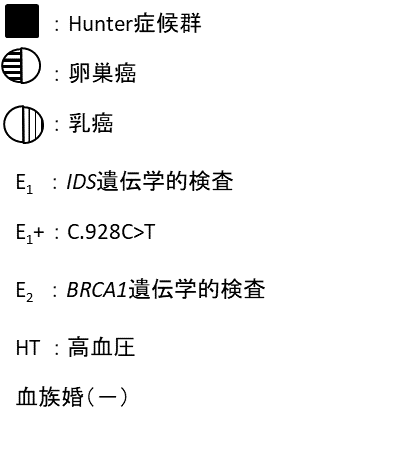 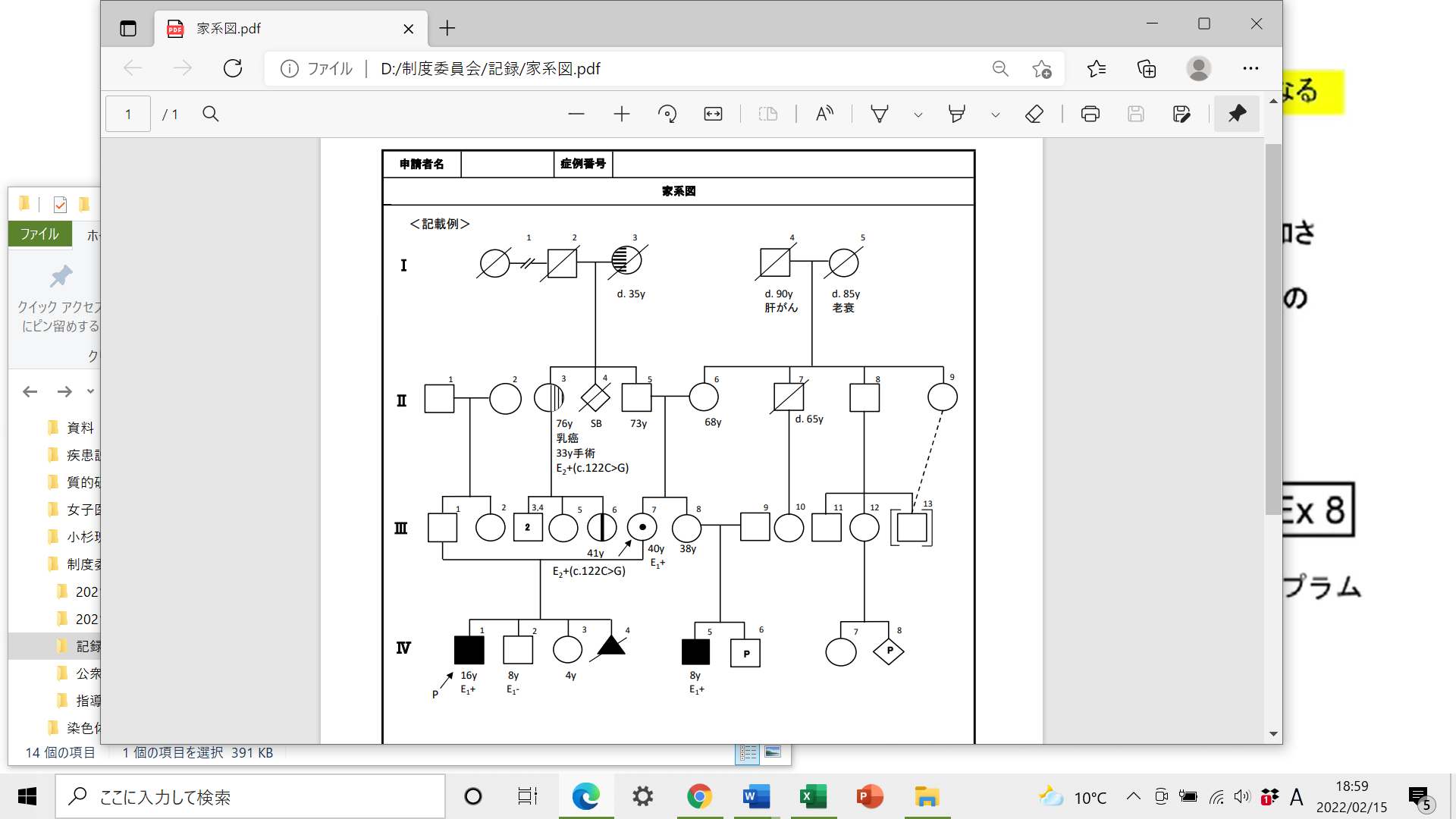 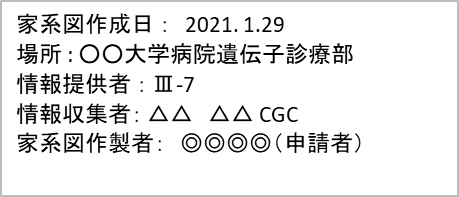 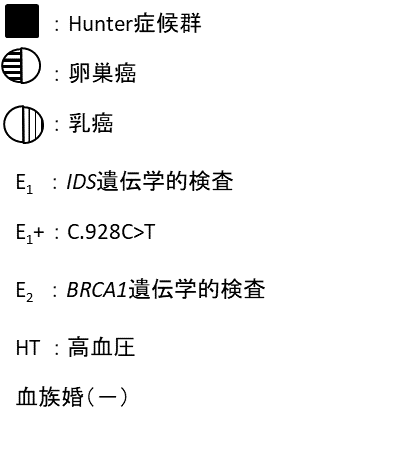 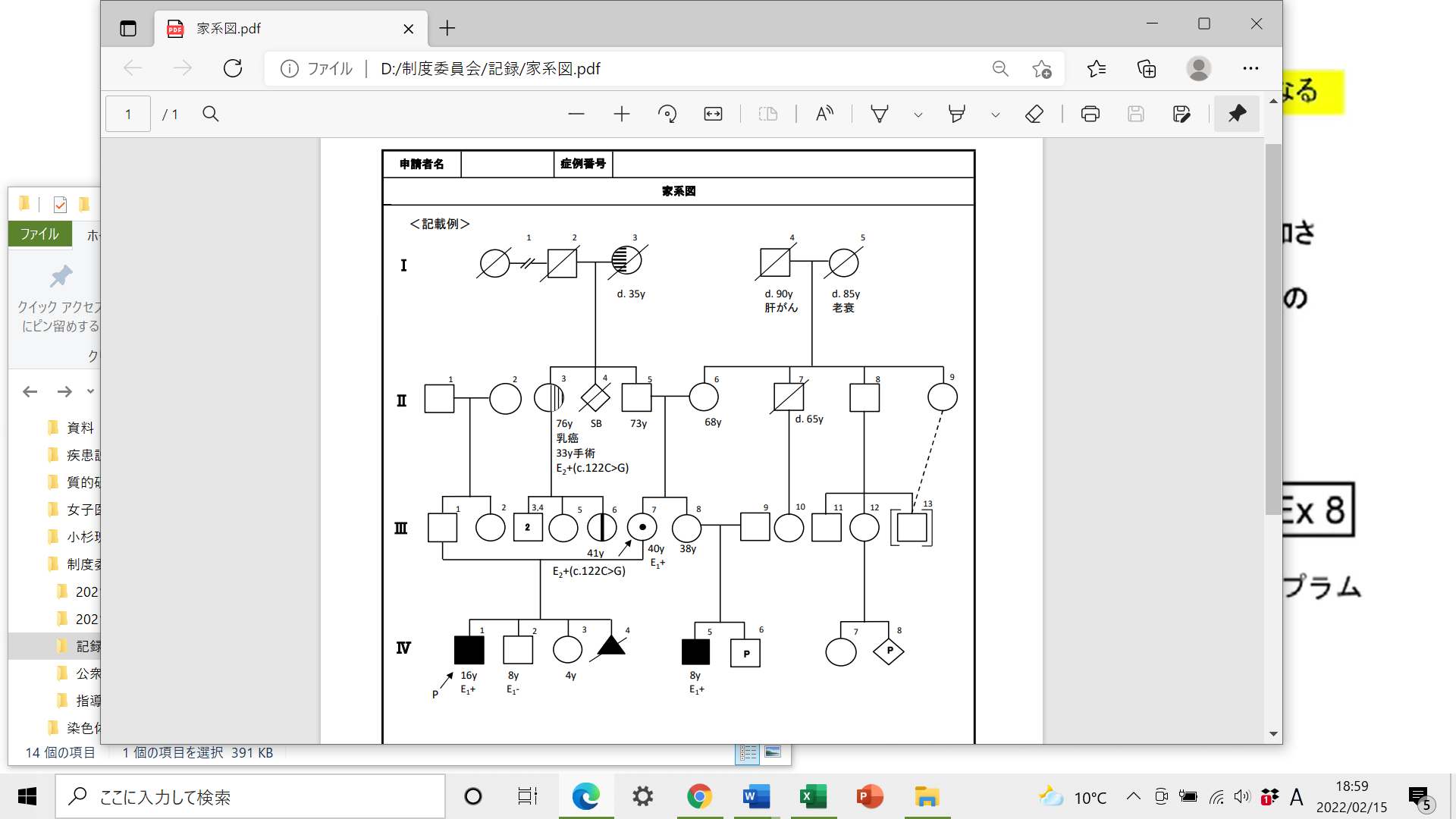 遺伝カウンセリング担当者、スーパービジョン担当者署名遺伝カウンセリング担当者、スーパービジョン担当者署名遺伝カウンセリング担当者、スーパービジョン担当者署名GC:〇〇臨床遺伝専門医/△△CGC　SV:〇△先生/△△CGC